  February 2024  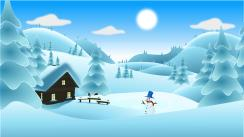 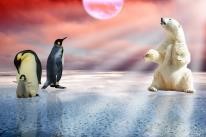 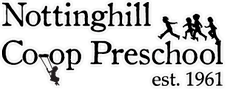 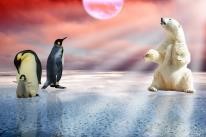 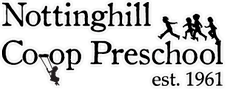                                                               JK / SK Sunday Monday Tuesday Wednesday Thursday Friday Saturday 1 2 3 Open House! 9:00-11:00 am 4 Theme: Pets 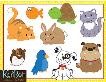 5 JK SK info Open House 5:00-7:00 pm 6 Pet Craft 7 Board Meeting 8 Opinion Writing 9 Cards for Delmanor 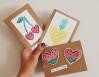 10 11 Theme: Valentines 12 Letter S Bag 13 Valentine Mailboxes 14 Valentines Party! 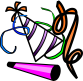 15 What do you love? 16 Freeze Dance 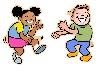 17 18 Theme: Winter 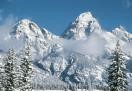 19 Family Day No classes 20 Snowball Sums 21 Sight words 22 The Snowman melted 23 Winter Observations 24 25 Theme: Winter Animals 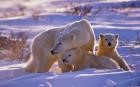 26 Last day of Fit for Fun 27 Polar Bear Craft 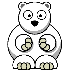 28 Explode the Code 29 Penguin Book 